Publicado en España el 13/09/2019 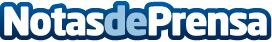 easyMarkets firma una asociación de tres años con el Real BetisPatrocinio de tres años en el frontal de las camisetas para ofrecer exposición global a easyMarketsDatos de contacto:easyMarkets+357 25 828899Nota de prensa publicada en: https://www.notasdeprensa.es/easymarkets-firma-una-asociacion-de-tres-anos Categorias: Nacional Finanzas Fútbol Marketing Andalucia http://www.notasdeprensa.es